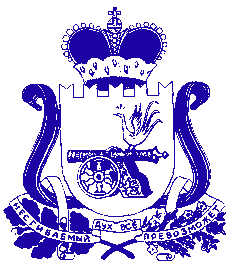 АДМИНИСТРАЦИЯ НАДЕЙКОВИЧСКОГО СЕЛЬСКОГО ПОСЕЛЕНИЯ ШУМЯЧСКОГО РАЙОНА СМОЛЕНСКОЙ ОБЛАСТИРАСПОРЯЖЕНИЕот 22 февраля 2024 года                                                                      № 9-р        В соответствии с Уставом Надейковичского сельского поселения Шумячского района Смоленской области, на основании распоряжения Администрации Надейковичского сельского поселения Шумячского района Смоленской области от 22.02.2024 г. № 8-р   «О передаче в   муниципальную     собственность муниципального образования «Шумячский район» Смоленской   области    объектов,    относящихся к муниципальной  собственности   Надейковичского    сельского поселения Шумячского   района   Смоленской области»     1. Утвердить прилагаемый Акт приема-передачи объектов, находящегося в муниципальной собственности Надейковичского сельского поселения Шумячского района Смоленской области в собственность муниципального образования «Шумячский район» Смоленской области. 2.Настоящее распоряжение вступает в силу со дня его подписания.Глава муниципального образованияНадейковичского  сельского поселения  Шумячского района Смоленской области                                              И.Г.Лесникова                                                                                                                                                                            УТВЕРЖДЕН:Распоряжением      Главы         муниципального образования Надейковичского сельского поселения Шумячского      района   Смоленской      областиот 22.02.2024 г. № 9-рАКТприема-передачи объектов, находящегося в муниципальной собственности Надейковичского сельского поселения Шумячского района Смоленской области в собственность муниципального образования «Шумячский район» Смоленской области.   Администрация Надейковичского сельского поселения Шумячского района Смоленской области в лице Главы муниципального образования Надейковичского сельского поселения Шумячского района Смоленской области Лесниковой Ирины Геннадьевны, действующей на основании Устава, с одной стороны и  Администрации муниципального образования «Шумячский район» Смоленской области в лице исполняющего полномочия Главы муниципального образования «Шумячский район» Смоленской области Каменева Дмитрия Анатольевича, действующего на основании Устава, с другой стороны, заключили настоящий акт о безвозмездной передачи ниже перечисленных объектов:   Передал:                                                                                                                                   Принял:Об   утверждении   акта   приема- передачи объектов , находящихся в     муниципальной        собственности Надейковичского сельского поселения Шумячского    района   Смоленской области         в            собственность муниципального   образования «Шумячский   район»  Смоленской области№п/пНаименование объекта Адрес объектаХарактеристика объекта(глубина , протяженность, объем. высота) Кадастровая стоимость / остаточнаяруб. коп.Кадастровый номеробъектаДокумент, удостоверяющий право муниципальной собственностина объект, номер, дата гос. регистрации права1Артезианская скважинаСмоленская область, Шумячский район, д. Надейковичи  2,5 кв. м (площадь)11543,38/0,0067:24:0740101:159Собственность 67-67-06/296/2013-11601.11.20132Артезианская скважинаСмоленская область, Шумячский район, д. Надейковичи2,5 кв. м (площадь)11543,38/0,0067:24:0740101:160Собственность 67-67-06/296/2013-11401.11.20133Водонапорная башняРоссийская Федерация, Смоленская область, Шумячский район, д. Надейковичи   12 м(Высота)295368,69/0,0067:24:0740101:161  Собственность 67-67-06/296/2013-11501.11.20134Водопроводные сетиРоссийская Федерация, Смоленская область, Шумячский муниципальный  район, Надейковичское сельское поселение, деревня  Надейковичи6500м(Протяженность)  Не определена67:24:0000000:702Собственность67:24:0000000:702-67/056/2022-1 23.11.2022 Глава муниципального образования Надейковичского сельского поселенияШумячского района Смоленской области_________________              И.Г.ЛесниковаИ.п.Главы муниципального образования «Шумячский район» Смоленской области____________                 Д.А.Каменев